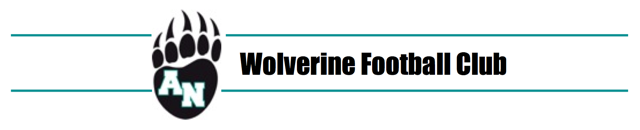 Board of DirectorsMeeting Minutes2/22/17Call to Order P. Hovey called to order the WFC Board of Directors at 6:36pm in ANHS Office Conf RM .ACTION Items are in TEAL.Roll CallThe following members were present:P.Hovey , D.Oursler, J.Toughey, L. Trudell, M.Saward, Coach Westling, S. Watkins, D. Holman, R. TyrieThe following members were absent:R. Finnegan, B. Armstrong, S. Goldberg,Additional attendees: A. Zender, N. BeimerTalk with Ann ZenderShe was tasked to produce a Brand Package. M. Saward to get the official fonts.She’s going to work with Mashburn on getting the sound system in the “booth”.Also working with cheer to get them to work with the band a bit more.P.Hovey shared the new assigned seating plan for games.  A.Zender would like to put “all the players in the room” to make sure it is all good.M.Saward requested a small band to come to AWAY games.Senior Night- Hovey suggested mom/dad get in free and all others payA.Zender wants to be a team player.  ASB is committed to leave a legacy and work with all of us brainstorming for all teams/clubs.  They are willing to help design what they can.WE would love banners in the City.  Also need to get with the City in advance regarding adding banners for games. Deerhurst/Wolverine: who owns it.We get the “wiggly” teal guy at games, just need a place in the ticket booth to store it.Hotspots for the stadium.  So credit cards will be taken in the ticket booth.P.Hovey to work with Zender re:getting a wish list together for the ASB photographer.Homecoming is an issue with religious holiday is on that night.Meeting minutes presented from meeting held 2/06/17 Motion – J. TrudellSecond– D. HolmanUnanimous vote to approveCoach’s CornerCoach’s clinic this weekend.Costco hardboiled eggs for those allergic to PB.  Kids missed the food when it wasn’t thereCoaches all there on 8th Gr info night. The APC will be open for tours.We are ordering “reward shirts”Treasurer’s ReportMoney coming in alreadyTicket prices for banquets should be more $Trophies need to be a line item on budget.Balances as of 2/21/2017Mkt Rate:     23,070.02		Checking:   	  9808.00			   WFC APC:	  1159.77    PayPal:	  1866.20President’s Corner/ CalendarAfter 8th gr night we will stay after to talk budgetNew calendar & “Ask” packages is given out.Working on slide show, P.Hovey would like us all to speak to the slides.Advertising & Sponsorships L. Trudell has a sponsor for a big ticket item(s)What about Moulton Niguel Water Dist.?APC  8 loves of bread for 1 meal. Skippy peanut butter smooth. Maybe get donations.Volunteers Volunteer opportunities is on the Player Registration Form.Need to add Nutrition for Passing League Tournaments.Snackbar The tables were stolen from the cage!  We may have to buy them/spray them and store them ourselves.  Snack Bar used 6 big ones and little fold up in the ticket booth Spirit Wear needs 3. Tyrie to look into tables.Player Gear and Spririt GearLooking at changing up the design for the boys.To have everything ready for Summer CampFundraising Now we can sell tickets early!  Going live on March 8th with sheets & physical tix.  March 1st online. Saward to create art.April 23rd Baskets.  Need auction items.  Still not sure about restaurant nights, because it’s small money.Eventsn/aCommunications Send out “Wolv. /den” with needs for donated items.PB donations (smooth)Remind – ask coach for address and we text (“00000”) etc to add to siteMotion to continue utilizing our current website and platform & spend no more money.1st  – R. Tyrie2nd – D. HolmanUnanimous vote Boosters/Membershipn/aGame Day Programs n/aAdjournmentMotion to adjourn meeting @ 9:251st  – M. Saward2nd – L. TrudellUnanimous vote to adjournVote on 2017 WFC BudgetMotion to approve the budget as presented on 2/27 @ 8th Gr night (attached) with the amendment of $7500 line item for equipment for the APC.1st  – D. Holman2nd – D. OurslerUnanimous vote to approve (R.Finnegan & M. Saward were not in attendance)Next meeting: Tuesday, March 6, 2017 @ 6:30